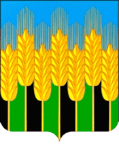 АДМИНИСТРАЦИИ НОВОДМИТРИЕВСКОГО СЕЛЬСКОГО ПОСЕЛЕНИЯ СЕВЕРСКОГО РАЙОНАПОСТАНОВЛЕНИЕст. Новодмитриевскаяот 10.11.2021                                                                                                № 192Об утверждении порядкавзаимодействия структурных подразделений администрации Новодмитриевского сельского поселения Северского района, муниципальных учреждений и унитарных предприятий Новодмитриевского сельского поселения Северского района, операторов связи, инфраструктурных операторов при размещении опор двойного назначения на месте опор, находящихся в муниципальной собственности (в том числе обремененных правами третьих лиц), в целях установки и эксплуатации оборудования связиВо исполнение пункта 2 части 2 решения Протокола выездного совещания в Крымском районе по вопросам развития инфраструктуры связи в Краснодарском крае от 9 апреля 2021 года, руководствуясь статьей 8 Устава Новодмитриевского сельского поселения Северского района, 
п о с т а н о в л я ю:Утвердить порядок взаимодействия структурных подразделений администрации Новодмитриевского сельского поселения Северского района, муниципальных учреждений и унитарных предприятий Новодмитриевского сельского поселения Северского района, операторов связи, инфраструктурных операторов при размещении опор двойного назначения на месте опор, находящихся в муниципальной собственности (в том числе обремененных правами третьих лиц), в целях установки и эксплуатации оборудования связи согласно приложению к настоящему постановлению.Общему отделу (Колесникова М.Н.) разместить настоящее постановление на официальном сайте администрации Новодмитриевского сельского поселения Северского района в информационно-телекоммуникационной сети Интернет в разделе «Правовые акты».4. Контроль за выполнением настоящего постановления возложить на начальника общего отдела Колесникову М.Н. 5. Постановление вступает в силу со дня его подписания.Глава Новодмитриевского сельского поселения Северского района                                                            Е.В. ШамраеваПОРЯДОКвзаимодействия структурных подразделений администрации Новодмитриевского сельского поселения Северского района, муниципальных учреждений и унитарных предприятий Новодмитриевского сельского поселения Северского района, операторов связи, инфраструктурных операторов при размещении опор двойного назначения на месте опор, находящихся в муниципальной собственности (в том числе обремененных правами третьих лиц), в целях установки и эксплуатации оборудования связиОбщие положения Порядок взаимодействия структурных подразделений администрации Новодмитриевского сельского поселения Северского района, 
муниципальных учреждений и унитарных предприятий Новодмитриевского сельского поселения Северского района, операторов связи, инфраструктурных операторов при размещении опор двойного назначения на месте опор, находящихся в муниципальной собственности, в целях установки и эксплуатации оборудования связи (далее – Порядок), устанавливает комплекс мероприятий по размещению опор двойного назначения (далее – ОДН) на месте опор, находящихся в муниципальной собственности (в том числе обремененных правами третьих лиц), в целях установки и эксплуатации оборудования связи. В настоящем Порядке используются следующие понятия:инфраструктурный оператор – юридическое лицо, осуществляющее строительство сооружений связи с целью размещения оборудования связи;оператор связи – юридическое лицо или индивидуальный предприниматель, оказывающие услуги связи на основании соответствующей лицензии;Опора – существующая опора, являющаяся составной частью соответствующей линии инженерных коммуникаций, в том числе опора линии наружного освещения, опора линии электропередач, находящаяся в муниципальной собственности. Процедура размещения ОДН на месте Опор, осуществляется в несколько этапов:согласование размещения ОДН;заключение договора;установка ОДН.Порядок согласования мест установки опор двойного назначения Основанием для рассмотрения вопроса о согласовании размещения ОДН на месте Опор является письменное обращение в администрацию Новодмитриевского сельского поселения Северского района (далее – администрация) оператора связи или инфраструктурного оператора по вопросу размещения ОДН с указанием адреса установки ОДН (или описанием границ интересующей территории) и приложением предлагаемого технического и архитектурного решения. На основании поступившего в администрацию обращения, указанного в п. 2.1 настоящего Порядка, управление имущественных отношений администрации в течении трех рабочих дней определяет правообладателя линий инженерных коммуникаций, и/или организаций, эксплуатирующих линии инженерных коммуникаций и направляет запросы о рассмотрении возможности и вариантов размещения ОДН на указанном в обращении месте. Муниципальные учреждения, унитарные предприятия, являющиеся правообладателями линий инженерных коммуникаций, и организации, эксплуатирующие линии инженерных коммуникаций, на основании поступивших запросов, указанных в п. 2.2 настоящего Порядка, в течение трёх рабочих дней представляют информацию о технической возможности размещения ОДН и варианты размещения ОДН на месте Опор, с приложением копий документов, подтверждающих право собственности на указанные линии инженерных коммуникаций в управление имущественных  отношений администрации. Общий отдел администрации после получения информации, указанной в п. 2.3 настоящего Порядка, в течение пяти рабочих дней направляет на согласование в управление архитектуры администрации предлагаемое оператором связи или инфраструктурным оператором архитектурное решение размещения ОДН. Управление архитектуры администрации на основании запроса общего отдела администрации в течение пяти рабочих дней со дня поступления запроса представляет информацию о согласовании предлагаемого оператором связи или инфраструктурным оператором архитектурного решения размещения ОДН или представляет замечания и предложения по архитектурному решению размещения ОДН. На основании информации, представленной в соответствии с п. 2.3 и п. 2.5 настоящего Порядка, в течение пяти рабочих дней проводится совместное с представителями оператора связи и инфраструктурного оператора заседание уполномоченного коллегиального (совещательного) органа Новодмитриевского сельского поселения Северского района (в состав коллегиального органа включаются представители муниципальных учреждений, унитарных предприятий, являющихся правообладателями линий инженерных коммуникаций, и организаций, эксплуатирующих линии инженерных коммуникаций, а также могут быть включены представители заинтересованных органов власти и организаций, сотрудники управления архитектуры, управления имущественных отношений, отдела информатизации), на котором принимается решение о согласовании размещения ОДН на месте Опор или об отказе в согласовании размещения ОДН. В случае, если Опора уже передана по договору аренды третьему лицу, при необходимости к участию в совещании может быть приглашен представитель арендатора.В случаях, если предложенные варианты размещения ОДН на месте Опор не устраивают оператора связи, инфраструктурного оператора, проводится повторное рассмотрение мест размещения ОДН в соответствии с п.п. 2.2 - 2.5, абзацем первым п. 2.6 настоящего Порядка.Если в случае повторного рассмотрения предложенные варианты размещения ОДН не устраивают оператора связи, инфраструктурного оператора, либо существуют объективные технические ограничения (изменение параметров объекта, влекущие невозможность целевого использования объекта) и/или нормативные ограничения (противоречия документам территориального планирования, правил землепользования и застройки), оформляется мотивированный отказ в согласовании размещении ОДН.Общий отдел администрации в течение пяти рабочих дней после принятия решения о согласовании размещения или об отказе в согласовании размещения ОДН письменно информирует оператора связи или инфраструктурного оператора о принятом решении.В случаях, если размещение ОДН планируется на месте опоры, не являющейся муниципальной собственностью, управление имущественных отношений администрации письменно информирует оператора связи, инфраструктурного оператора о необходимости обратиться к собственнику опоры для решения вопроса размещения ОДН.Порядок заключения договоров и установки ОДН Основанием для заключения договора на размещение ОДН на месте Опор в целях размещения и эксплуатации оборудования связи (далее – Договор) является письменное обращение в муниципальное учреждение, унитарное предприятие Новодмитриевского сельского поселения Северского района или организацию, эксплуатирующую линии инженерных коммуникаций, оператора связи или инфраструктурного оператора о заключении Договора и получении технических условий на проектирование и установку ОДН. К обращению прилагается копия согласования администрации, указанного в п. 2.7 настоящего Порядка. На основании поступившего обращения, указанного в п. 3.1 настоящего Порядка, муниципальное учреждение, унитарное предприятие или организация, эксплуатирующая линии инженерных коммуникаций, в течение трёх рабочих дней направляет оператору связи или инфраструктурному оператору технические условия и проект Договора.Договором устанавливаются следующие основные обязанности сторон:муниципальное учреждение, унитарное предприятие Новодмитриевского сельского поселения Северского района или организация, эксплуатирующая линии инженерных коммуникаций, предоставляет Опору в аренду (субаренду) с правом модернизации для размещения и эксплуатации оборудования связи;оператор связи или инфраструктурный оператор обязуется безвозмездно произвести модернизацию Опоры с целью размещения и эксплуатации оборудования связи.	В случаях, установленных пунктом 2 статьи 18 Федерального закона от 14 ноября 2002 года № 161-ФЗ «О государственных и муниципальных унитарных предприятиях», муниципальное унитарное предприятие Новодмитриевского сельского поселения Северского района получает согласие собственника имущества на заключение Договора в порядке, установленном решением Совета Новодмитриевского сельского поселения Северского района от 24 октября 2019 года №19 «Об утверждении Положения о порядке управления и распоряжения объектами муниципальной собственности муниципального образования Северский район».	3.3 Заключение договора в отношении опоры, являющейся муниципальной собственностью, осуществляется муниципальным учреждением или унитарным предприятием муниципального образования Северский район с учетом   требований, установленных статьей 17.1 Федерального закона от 26 июля 2006 года № 135-ФЗ «О защите конкуренции». Конкурентные процедуры на право заключения Договора не проводятся. Стоимость арендуемого имущества определяется в соответствии с законодательством Российской Федерации, регулирующим оценочную деятельность.	3.4. Перед началом работ по установке ОДН оператор связи или инфраструктурный оператор обязан получить в муниципальном учреждении, унитарном предприятии муниципального образования Северский район или организации, эксплуатирующей линии инженерных коммуникаций, разрешение на проведение работ в охранной зоне линий электропередачи. 	Разрешение выдается муниципальным учреждением, унитарным предприятием муниципального образования Северский район или организацией, эксплуатирующей линии инженерных коммуникаций, в срок не позднее трёх дней с момента получения запроса от оператора связи или инфраструктурного оператора.         3.5. Выполнение работ по монтажу ОДН на месте Опор выполняется операторами связи или инфраструктурными операторами за счет собственных средств.        3.6. В случае, если Опора передана по договору аренды третьему лицу, в существующий договор аренды вносятся следующие изменения:право арендатора на модернизацию и передачу Опоры в субаренду в целях размещения и эксплуатации оборудования связи;обязанность арендатора в течение пяти рабочих дней с момента поступления запроса в отдел информатизации администрации муниципального образования Северский район представлять информацию, указанную в пункте 2.3 настоящего Порядка;обязанность арендатора размещать оборудование связи при наличии положительного решения администрации муниципального образования Северский район, указанного в пункте 2.7 настоящего Порядка;обязанность арендатора в течение пяти рабочих дней с момента поступления запроса оператора связи или инфраструктурного оператора представлять информацию, указанную в пункте 3.2 настоящего Порядка.Начальник общего отдела                                                       М.Н. КолесниковаПРИЛОЖЕНИЕ УТВЕРЖДЕНпостановлением администрацииНоводмитриевского сельского 
поселения Северского районаот_10.11.2021г._ №_192____